Секция 18. Психологические наукиИССЛЕДОВАНИЕ УРОВНЯ ТРЕВОЖНОСТИ У ПАЦИЕНТОВ, ПРОХОДЯЩИХ ЛЕЧЕНИЕ В ТЕРАПЕВТИЧЕСКОМ ОТДЕЛЕНИИСемерикова Яна МаксимовнаСтудентка 5 курса Кировского ГМУг. Киров, РФНаучный руководитель: Смирнова Светлана Игоревна,Доцент кафедры клинической психологии, психологии и педагогики, к.пс.н., доцент, Кировского ГМУг. Киров, РФАннотацияАннотация — краткое содержание статьи, включающее актуальность, цель, метод исследования и итоговый результат. Аннотация дает возможность установить основное содержание научной статьи, определить ее релевантность и решить, следует ли обращаться к полному тексту статьи. Рекомендуемый средний объем аннотации 500 печатных знаков (ГОСТ 7.9-95 СИБИД).Актуальность: Состояние тревоги известно каждому. Многие испытывают ее ежедневно в связи с напряженной или опасной работой, постоянными переменами в жизни. Тревога - это сигнал об угрожающих изменениях в организме или внешнем мире, и в связи с этим она играет приспособительную роль; однако если она выражена чрезмерно, то, напротив, мешает нормальной жизнедеятельности.В настоящее время проблема изучения тревожности одна из наиболее сложных проблем современной психологической науки. Изучение психических состояний человека, их регуляция и особенности всегда будут актуальными для клинических психологов.Среди множества факторов, определяющих работоспособность и другие характеристики здоровья, большую роль играет психическая устойчивость к стрессовым ситуациям. Высокий уровень психической устойчивости к тревожным и стрессовым ситуациям и эффективные способы его преодоления являются	залогом сохранения, развития и укрепления здоровья и профессионального долголетия личности. Успешная разработка этой проблемы необходима потому, что психические состояния во многом определяют характер деятельности человека.Актуальность исследования уровня тревожности заключается в недостаточной	разработанности данной проблемы на современном этапе. Тревожность является значительным фактором регуляции развития личности, активности ее поведения и деятельности и представляет исключительный интерес для психологического изучения.Цель исследования: Изучить особенности тревожности у пациентов, проходящих лечение в терапевтическом отделении.Объект: пациенты терапевтического отделения.Предмет: ситуативная	и личностная тревожность у пациентов терапевтического отделения.Гипотеза исследования: у пациентов, проходящих лечение	 в терапевтическом отделении, личностная тревожность выше, чем ситуативная.Исходя из поставленной цели, сформулированы следующие задачи исследования:1. Провести теоретический анализ научной литературы по изучаемой теме.2. Определить виды тревожности у пациентов, проходящих лечение в терапевтическом отделении.3. Проанализировать результаты исследования тревожности у пациентов, проходящих лечение в терапевтическом отделении.Методы исследования:1. Теоретический анализ литературы. 2. Диагностический метод:- шкала тревоги Спилберга-Ханина, STAI;- шкала проявлений тревоги Тейлор, TMAS; - интегративный тест тревожности, ИТТ;- госпитальная шкала тревоги и депрессии. 3. Методы математической статистики:- расчет среднего значения и процентного распределения.База проведения экспериментального исследования: ЧУЗ «Отделенческая клиническая больница на станции ОАО «РЖД».Теоретическая значимость: изученная информация помогает понять есть ли тревожность у пациентов, проходящих лечение в терапевтическом отделении.Практическая значимость: результаты исследования позволили выявить преобладание личностной тревожности над ситуативной.В исследовании приняли участие 20 пациентов терапевтического отделения.Результаты исследования: У пациентов, проходящих лечение в терапевтическом	отделении     преобладает     личностная	тревожность над ситуативной. 80% пациентов имеют высокий уровень личностной тревожности и 20% имеют высокий уровень ситуативной тревожности.Характерной чертой высокотревожных людей является склонность к «застреванию» на негативных переживаниях, сопровождаемых чувством собственной вины, невыполненного долга и т. д. Также такие люди проявляют повышенную тревожность даже в отношении мелких житейских проблем и часто бывают нерешительным, неуверенными в себе, живут в постоянном беспокойстве, а иногда и в страхе за свое будущее.Повышенный уровень личностной тревожности свидетельствует также о сниженной эмоциональной устойчивости индивида.Введение: Состояние тревоги известно каждому. Многие испытывают ее ежедневно в связи с напряженной или опасной работой, постоянными переменами в жизни. Тревога - это сигнал об угрожающих изменениях в организме или внешнем мире, и в связи с этим она играет приспособительную роль; однако если она выражена чрезмерно, то, напротив, мешает нормальной жизнедеятельности.Нестабильные социально-экономические условия жизни человека привели к резкому увеличению нарушений нервно - психического характера, к повышенному уровню тревожности, который представляет собой наиболее значимый фактор-риска, ведущий к соматическим заболеваниям человека. В современных условиях на первое место выступает проблема социальной ценности человека, при этом здоровье является одним из важных объективных условий жизнедеятельности.В настоящее время проблема изучения тревожности одна из наиболее сложных проблем современной психологической науки. Изучение психических состояний человека, их регуляция и особенности всегда будут актуальными для клинических психологов.Среди множества факторов, определяющих работоспособность и другие характеристики здоровья, большую роль играет психическая устойчивость к стрессовым ситуациям. Высокий уровень психической устойчивости к тревожным и стрессовым ситуациям и эффективные способы его преодоления являются	залогом сохранения, развития и укрепления здоровья и профессионального долголетия личности. Успешная разработка этой проблемы необходима потому, что психические состояния во многом определяют характер деятельности человека.Указанные обстоятельства определили выбор темы исследования и основные направления ее разработки.Проблема	тревожности подробно	рассмотрена в исследованиях отечественных и зарубежных исследователей: В.Н. Мясищев, Н.В. Имедадзе, Н.Д. Левитова, Р. Лазаруса, Ю.М. Ханиным, Т.А. Немчином, А.С. Спиваковская, Ж. Тейлором, Ч. Спилбергом, В. Франклом, К. Хорни и др.Тревожность как состояние в отечественной и зарубежной литературе изучалась, прежде всего, с точки зрения развития навыков саморегуляции у спортсменов: К. Эликсон, У. Морган, Ю.В. Пахомов.Тревожность как состояние и как черту, которая возникает в процессе адаптации к среде и при выполнении различных видов деятельности изучал. Ю. Ханин. В некоторых работах тревожность рассматривается как реакция на социальное влияние при определенных индивидуальных психофизических свойствах (Г. Айзенк, Б. Вяткин, Ч. Спилбергер, Н. Махони), а также как состояние, которое может возникнуть вовремя различных психосоматических заболеваниях (Е Соколов).Несмотря на значительное расширение исследований, посвящѐнных проблеме изучения тревожности, потребности теории и практики заставляют снова исследовать данную проблему.Проблема тревожности является одной из наиболее актуальных проблем в современной психологии. Актуальность исследования уровня тревожности заключается в недостаточной	 разработанности	данной проблемы на современном этапе. Тревожность является значительным фактором регуляции развития личности, активности ее поведения и деятельности и представляет исключительный интерес для психологического изучения.Цель исследования: Изучить особенности тревожности у пациентов, проходящих лечение в терапевтическом отделении.Исходя из поставленной цели, сформулированы следующие задачи исследования:1. Провести теоретический анализ научной литературы по изучаемой теме.2. Определить виды тревожности у пациентов, проходящих лечение в терапевтическом отделении.3. Проанализировать результаты исследования тревожности у пациентов, проходящих лечение в терапевтическом отделении.Методы исследования:1. Теоретический анализ литературы. 2. Диагностический метод:- шкала тревоги Спилберга-Ханина, STAI;- шкала проявлений тревоги Тейлор, TMAS; - интегративный тест тревожности, ИТТ;- госпитальная шкала тревоги и депрессии. 3. Методы математической статистики:- расчет среднего значения и процентного распределения.Результаты оригинального авторского исследования: В эмпирической части исследования принимали участие 20 пациентов, находящихся на лечении в стационаре терапевтического отделения, в возрасте от 40 до 70 лет, 5 мужчин и 17 женщин.Экспериментальное	исследование	началось	с	выявления уровня тревожности у пациентов, проходящих лечение в терапевтическом отделении по методике «шкала проявлений тревоги» Тейлор, TMAS Автор: Джанет Тейлор (Janet A. Taylor, 1953) в адаптаци В. Г. Норакидзе (1984).Обработка результатов исследования по методике «шкала проявлений тревоги» Тейлор, TMAS Автор: Джанет Тейлор (Janet A. Taylor, 1953) в адаптаци В. Г. Норакидзе (1984).Таблица 1 - Процентное соотношение уровня тревожности по методике «шкала проявлений тревоги» у пациентов, проходящих лечение в терапевтическом отделенииВывод по таблице 1: У75% испытуемых преобладает высокий уровень тревожности, а у оставшихся 25% уровень тревожности – средний. Это говорит о том, что пациенты, находящиеся на лечении в терапевтическом отделении тревожны.Наглядно результаты таблицы 1 представлены на рисунке 1.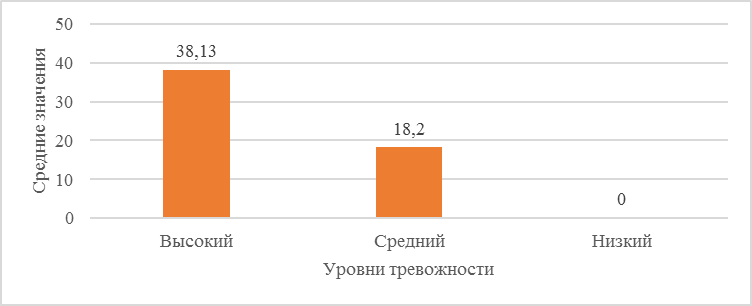 Рис. 1 Сравнение средних значений уровней тревожности у пациентов, проходящих лечение в терапевтическом отделенииВывод по рис. 1:У пациентов, проходящих лечение в терапевтическом отделении выражен высокий уровень тревожности, его среднее значение равно 38,13. Средний уровень тревожности у пациентов данной выборки равен среднему значению 18,2. Среднее значение низкого уровня тревожности равно 0. Результаты указывают на то, что пациенты данной выборки тревожны, это может быть связано с различными внешними факторами и внутренними особенностями индивидов.Далее, для того, чтобы подтвердить наличие тревожности у пациентов использую методику «госпитальная шкала тревоги и депрессии» Авторы: Zigmond A.S. и Snaith R.P.Таблица 2 - Процентное соотношение уровня тревожности по методике «госпитальная шкала тревоги и депрессии» у пациентов, проходящих лечение в терапевтическом отделенииВывод по таблице 2:У 50% (10) пациентов уровень тревоги в пределах нормы, у 45% (9) -субклинически выраженная тревога и у 5% (1) наблюдается клинически выраженная тревога – тревожный синдром.У 80% (16) пациентов не наблюдается признаков депрессии. 15% (3) имеют субклинически выраженную депрессию и 5% (1) – клинически выраженная депрессия – депрессивный синдром.Наглядно результаты таблицы 2 представлены на рисунке 2.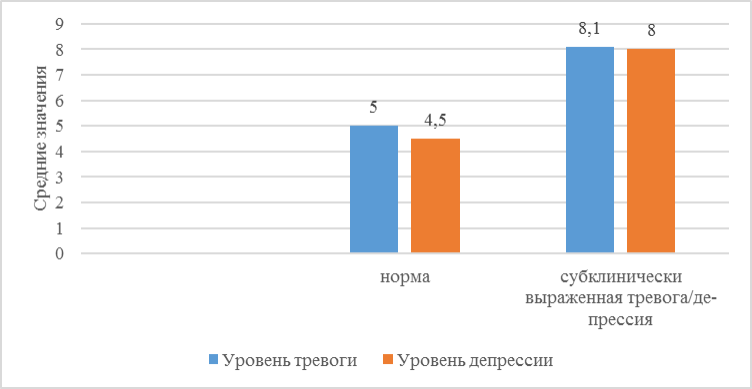 Рис. 2 Сравнение средних значений уровня тревоги и депрессии упациентов, проходящих лечение в терапевтическом отделенииВывод по рис. 2:По рисунку видно,	что у пациентов, проходящих лечение в терапевтическом отделении присутствует субклинически выраженная тревога и депрессия. Это говорит о том, что у данных пациентов выражена тревожно-депрессивная симптоматика, проявившаяся, вероятнее всего, на фоне их заболеваний, чаще соматического характера.На следующем этапе эмпирического исследования с помощью методики «шкала тревоги Спилберга-Ханина», STAI. Автор Чарльз Спилбергер (Charles Spielberger, 1970), адаптация: Ю. Л. Ханин (1978) проверяем соотношение ситуативной и личностной тревожности.Обработка результатов исследования по методике «шкала тревоги Спилберга-Ханина», STAI. Автор Чарльз Спилбергер.Таблица 3 - Процентное соотношение ситуативной и личностной тревожности по методике «шкала тревоги Спилберга-Ханина», у пациентов, проходящих лечение в терапевтическом отделенииВывод по таблице 3:У пациентов данной выборки преобладает личностная тревожность надситуативной. 85% пациентов имеют высокий уровень личностной тревожности и 45% имеют высокий уровень ситуативной тревожности. Это дает основание предполагать, что у пациентов чаще появление состояния тревожности в разнообразных ситуациях возникает тогда, когда они касаются оценки их компетенции и престижа.Средний уровень ситуативной тревожности выявлен у 40% испытуемых, а средний уровень личностной тревожности у 15% испытуемых. Это связано с тем, что они попали в стрессовую ситуацию, которая характеризуется субъективным дискомфортом, напряженностью, беспокойством и вегетативным возбуждением.Естественно,	это состояние отличается неустойчивостью во времени и различной интенсивностью в зависимости от силы воздействия на них стрессовой ситуации.Низкий уровень ситуативной тревожности выявлен у 15% испытуемых и низкий уровень личностной тревожности ни у кого не выявлен, что указывает на то, что пациенты не находится под воздействием стрессовой ситуации и интенсивность этого воздействия никак не сказывается на них, у них отсутствуют мотивационные компоненты деятельности и заинтересованность.Наглядно результаты таблицы 3 представлены на рисунке 3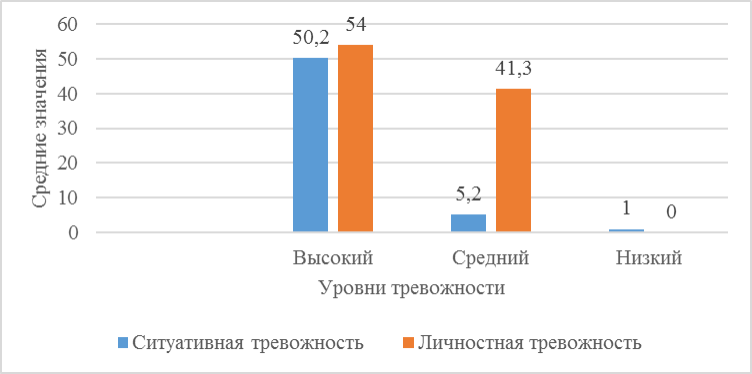 Рис. 3 Сравнение средних значений личностной и ситуативнойтревожности у пациентов, проходящих лечение в терапевтическом отделенииВывод по рис. 3:Из рисунка мы видим, что среднее значение высокого уровня личностной тревожности 54, а ситуативной тревожности 50,2, что указывает на преобладание личностной тревожности над ситуативной. У пациентов чаще состояние тревожности появляется в разнообразных ситуациях тогда, когда они касаются оценки их компетенции и престижа. Высокая личностная тревожность может быть причиной невротического конфликта, эмоционального срыва и психосоматического заболеваниями.Среднее значение среднего уровня личностной тревожности (41,3), выше среднего уровня ситуативной тревожности (5,2). В настоящий момент времени, пациенты не напряжены, спокойны, бодры, однако, пациенты склонны воспринимать, практически, все ситуации, как угрожающие, и реагировать на эти ситуации состоянием сильной тревоги.Среднее значение низкого уровня личностной тревожности равно 0, а среднее значение низкого уровня ситуативной тревожности равно 1. Что указывает на то, что у меньшего количества человек состояние тревоги не возникает.С помощью методики «интегративный тест тревожности», ИТТ. Авторы: А. П. Бизюк, Л. И. Вассерман, Б. В. Иовлев (2005), проверяем и подтверждаем соотношение ситуативной и личностной тревожности.Обработка результатов исследования по методике «интегративный тест тревожности», ИТТ. Авторы: А. П. Бизюк, Л. И. Вассерман, Б. В. Иовлев.Таблица 4 - Процентное соотношение ситуативной и личностной тревожности по методике «интегративный тест тревожности» у пациентов, проходящих лечение в терапевтическом отделенииВывод по таблице 4:У пациентов данной выборки преобладает личностная тревожность над ситуативной. 80% пациентов имеют высокий уровень личностной тревожности и 20% имеют высокий уровень ситуативной тревожности. Это дает основание предполагать, что у пациентов чаще появление состояния тревожности в разнообразных ситуациях возникает тогда, когда они касаются оценки их компетенции и престижа.Средний уровень ситуативной тревожности выявлен у 50% испытуемых, а средний уровень личностной тревожности у 10% испытуемых. Это связано с тем, что они попали в стрессовую ситуацию, которая характеризуется субъективным	дискомфортом, напряженностью, беспокойством и вегетативным возбуждением. Естественно, это состояние отличается неустойчивостью во времени и различной интенсивностью в зависимости от силы воздействия на них стрессовой ситуации.Низкий уровень ситуативной тревожности выявлен у 30% испытуемых и низкий уровень личностной тревожности у 10%, что указывает на то, что пациенты не находится под воздействием стрессовой ситуации и интенсивность этого воздействия никак не сказывается на них, также, у них отсутствуют мотивационные компоненты деятельности и заинтересованность.Наглядно результаты таблицы 4 представлены на рисунке 4.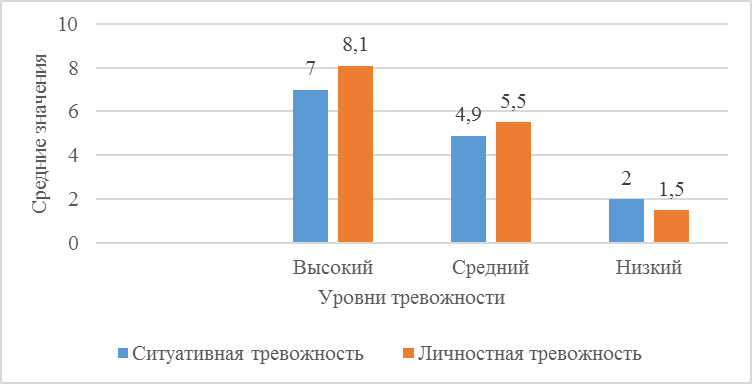 Рис. 14 Сравнение средних значений личностной и ситуативной тревожности у пациентов, проходящих лечение в терапевтическом отделенииВывод по рис. 14:Из рисунка мы видим, что среднее значение высокого уровня личностной тревожности 8,1, а ситуативной тревожности 7, что указывает на преобладание личностной тревожности над ситуативной. У пациентов чаще состояние тревожности появляется в разнообразных ситуациях тогда, когда они касаются оценки их компетенции и престижа. Высокая личностная тревожность может быть причиной невротического конфликта, эмоционального срыва и психосоматического заболеваниями.Среднее значение среднего уровня личностной тревожности (5,5), выше среднего уровня ситуативной тревожности (4,9). В настоящий момент времени, пациенты не напряжены, спокойны, бодры, однако, пациенты склонны воспринимать, практически, все ситуации, как угрожающие, и реагировать на эти ситуации состоянием сильной тревоги.Среднее значение низкого уровня личностной тревожности равно 1,5, а среднее значение низкого уровня ситуативной тревожности равно 2. Что указывает на то, что у меньшего количества человек состояние тревоги не возникает вообще или возникает крайне редко.Заключение: Исходя	из	полученных	данных	диагностики	20	пациентов терапевтического отделения можно увидеть, что у 75% испытуемых преобладает высокий уровень тревожности, а у оставшихся 25% уровень тревожности – средний. Это говорит о том, что у пациентов, находящиеся на лечении в терапевтическом отделении присутствует тревожность. (по методике «шкала проявлений тревоги» Тейлор).У 45% пациентов, проходящих лечение в терапевтическом отделении, присутствует субклинически выраженная тревога и у 15% депрессия. Это говорит о том, что у данных пациентов выражена тревожно-депрессивная симптоматика, проявившаяся, вероятнее всего, на фоне их заболеваний, чаще соматического характера. (по методике «госпитальная шкала тревоги и депрессии» Авторы: Zigmond A.S. и Snaith R.P).85% испытуемых имеют высокую личностную тревожность, в то время как высокую	ситуативную	тревожность	имеют	45%	испытуемых.	Можно предположить, что высокая личностная и ситуативная тревожность у пациентов терапевтического отделения связана с их болезнью и нахождением в стационаре больницы. А преобладание личностной тревожности указывает на то, что у пациентов чаще состояние тревожности появляется в разнообразных ситуациях тогда, когда они касаются оценки их компетенции и престижа. Высокая личностная тревожность может быть причиной невротического конфликта, эмоционального срыва и психосоматического заболевания. (по методике «шкала тревоги Спилберга-Ханина»).Представленные	выше	результаты	подтвердились	методикой «интегративный тест тревожности». У пациентов, проходящих лечение в терапевтическом	отделении     преобладает     личностная	тревожность	над ситуативной. 80% пациентов имеют высокий уровень личностной тревожности и 20% имеют высокий уровень ситуативной тревожности.Характерной чертой высокотревожных людей является склонность к «застреванию» на негативных переживаниях, сопровождаемых чувством собственной вины, невыполненного долга и т. д. Также такие люди проявляют повышенную тревожность даже в отношении мелких житейских проблем и часто бывают нерешительным, неуверенными в себе, живут в постоянном беспокойстве, а иногда и в страхе за свое будущее.Повышенный уровень личностной тревожности свидетельствует также о сниженной эмоциональной устойчивости индивида, его невысоких социально -адаптивных качествах, недостаточной активности, целеустремленности в достижении	успехов.	Высокотревожные	люди	постоянно	озабочены последствиями своих поступков, пребывают в ожидании всевозможных неудач, для защиты от которых принимают излишние предосторожности. Повышенная чуткость к опасности у них обычно сочетается с неверием в собственные силы и возможности. В то же время они весьма обязательны и ответственны, более склонны	к     частым     сомнениям,	перепроверке     сделанного.     Будучи	в значительной мере подвластными воздействиям среды, имеют сниженный порог сопротивляемости стрессу.Ориентируясь на результаты исследования, пациентам с высокими показателями тревожности рекомендуется формировать чувство уверенности в успехе, им необходимо смещать акцент с «внешней» требовательности, категоричности и высокой значимости в постановке задач на содержательное осмысление деятельности и планирование ее по подзадачам, вести здоровый образ жизни, заниматься физическими упражнениями, найти для себя увлечение, хобби или место, которое будет приносить положительные эмоции и помогать	успокоиться	и	расслабиться.	Также	можно	использовать гомеопатические средства, принимать ароматические ванны, медитировать, использовать различные дыхательные упражнения. Чаще всего, самостоятельно купировать высокую тревожность получается редко, поэтому таким людям стоит проконсультироваться у клинического психолога или психотерапевта для получения квалифицированной помощи.Список используемых источников1. Абабков, В.А. Адаптация к стрессу: основы теории, диагностики, терапии / В.А. Абабков, М.Перре. – СПб.: Речь, 2012. – 166 с.2. Александер, Ф. Психосоматическая медицина. Принципы и применение / Ф.Александер; пер. с англ. А.М. Боковикова, В.В. Старовойтова; под научн. ред. С.Л. Шишкина. – М.: Канон+, 2016. – 352 с.3. Балашова,	С.В.	Зависимость	психопатологической и патопсихологической      картины      соматоформных	расстройств	от      типа эмоциональных     переживаний     личности     /     С.В.     Балашова     //     Вестник Оренбургского государственного университета. – 2013. – №12 – С. 151-157.4. Бизюк, А.П. Применение интегративного теста тревожности (ИТТ): методические рекомендации / НИПНИ им. В. М. Бехтерева; авторысоставители: А. П. Бизюк, Л. И. Вассерман, Б. В. Иовлев. – СПб., 2012. – 16 с.5. Гайворонская,	Е.Б.	Возрастные	психосоматические	кризисы как элементы возрастной психосоматики / Е.Б. Гайворонская, Л.А. Шалиткина // Научномедицинский вестник Центрального Черноземья. – 2012. – № 39-1. – С. 35-41.6. Дереча, В.А. Психогенные соматические расстройства. Пособие для врачей и студентов / В.А. Дереча, Г.И. Дереча, Р.С. Егоров, О.Н. Хромушин. Оренбург, 2015. — 102 с.7.	Зотов, М.В. Механизмы регуляции познавательной деятельности в условиях эмоционального стресса / М.В. Зотов. – СПб.: Речь, 2012. – 304 с.8.	Исаев,	Д.Н.	Эмоциональный	стресс:	психосоматические и соматопсихические расстройства у детей / Д.Н. Исаев. – СПб, Речь: 2015. – 400 с.9. Малкова, Е.Е. Соматоформные и соматические расстройства у школьников как психогенные реакции в социально-стрессовых ситуациях / Е.Е. Малкова // Медико-биологические и социально-психологические проблемы безопасности в чрезвычайных ситуациях. – 2012, – №2. – с.81-89.10. Маринчева, Л.П. Особенности этиопатогенеза психосоматических и соматоформных расстройств / Л.П. Маринчева, М.В. Злоказова, А.Г. Соловьев // Казанский медицинский журнал. – 2012. – Т.93 – №3. – С.465-468.11. Основы психосоматики: учебно-методическое пособие [Электронный ресурс] / сост. К.С. Карташова. – Электрон. дан. – Красноярск: Сиб. федер. ун-т, 2012.12. Наследов, А.Д. SPSS 19: профессиональный статистический анализ данных / А.Д. Наследов. – СПб.:Питер, 2012. – 400 с.13. Пахомов, А.А. Патогенетические закономерности формирования внутренней	картины	болезни	при	различных	вариантах когнитивной переработки соматической патологии / А.А. Пахомов // Ученые записки СанктПетербургского государственного института психологии и социальной работы. – 2013. – Т. 11. – № 1. – С. 148–153.©Семерикова Я.М.,2023Уровни тревожностиАбсолютное значениеПроцентное распределениех±σВысокий157538,13 ± 5,99Средний52518,2±6,87Низкий000± 0ЗначенияУровень тревогиУровень тревогих±σУровень депрессииУровень депрессиих±σАбсолютное значениеПроцентное распределениеАбсолютное значениеПроцентное распределениенорма10505±1,0516804,56±1,82Субклинически выраженная тревога/депрессия9458,1±0,33158±0Клинически выраженная тревога/депрессия1515Уровни тревожностиСитуативная тревожностьСитуативная тревожностьх±σЛичностная тревожностьЛичностная тревожностьх±σУровни тревожностиАбсолютное значениеПроцентное распределениех±σАбсолютное значениеПроцентное распределениех±σВысокий94550,2±3,9178554±8,12Средний84037±5,2331541,3±2,08Низкий31529±1000±0Уровни тревожностиСитуативная тревожностьСитуативная тревожностьх±σЛичностная тревожностьЛичностная тревожностьх±σУровни тревожностиАбсолютное значениеПроцентное распределениех±σАбсолютное значениеПроцентное распределениех±σВысокий4207±016808,12±0,8Средний10504,9±0,872105,5±0,7Низкий6302±0,632101,5±0,7